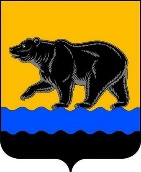 АДМИНИСТРАЦИЯ ГОРОДА НЕФТЕЮГАНСКАРАСПОРЯЖЕНИЕг.НефтеюганскО проведении осмотра зданий, сооружений на предмет их технического состояния и надлежащего технического обслуживания в соответствии с требованиями технических регламентов, предъявляемыми к конструктивным и другим характеристикам надежности и безопасности указанных объектов, требованиями проектной документации, выдаче рекомендаций о мерах по устранению выявленных нарушенийВ соответствии с пунктом 7 части 1 статьи 8, частью 11 статьи 55.24 Градостроительного кодекса Российской Федерации, Уставом города Нефтеюганска, решением Думы города Нефтеюганска «Об утверждении Порядка проведения осмотра зданий, сооружений на предмет их технического состояния и надлежащего технического обслуживания» от 14.09.2016 № 1333-V (с изменениями от 25.11.2020 № 852-VI), постановлением администрации города Нефтеюганска от 06.09.2017 № 560-п «О комиссии по проведению осмотра зданий, сооружений на предмет их технического состояния и надлежащего технического обслуживания в соответствии с требованиями технических регламентов, предъявляемыми к конструктивным и другим характеристикам надежности и безопасности указанных объектов, требованиями проектной документации, выдаче рекомендаций о мерах по устранению выявленных нарушений», заявлением муниципального бюджетного учреждения «СШОР по зимним видам спорта» о проведении осмотра объекта спорта «сооружение хоккейного корта» от 01.12.2021                       № Вх.ДГиЗО-01-01-45-10215-1:1.Комиссии по проведению осмотра зданий, сооружений на предмет их технического состояния и надлежащего технического обслуживания в соответствии с требованиями технических регламентов, предъявляемыми к конструктивным и другим характеристикам надежности и безопасности указанных объектов, требованиями проектной документации, выдаче рекомендаций о мерах по устранению выявленных нарушений (далее - Комиссия) в срок до 24.12.2021 провести осмотр сооружения, расположенного по адресу: Ханты-Мансийский автономный округ – Югра, г.Нефтеюганск,                 2 микрорайон, около жилого дома № 13 (далее - Сооружение), принадлежащее на праве собственности муниципальному образованию город Нефтеюганск, вид права: собственность от 02.07.2005  № 86-72-14-012-2005-344. 2.Определить состав Комиссии согласно приложению к распоряжению.3.Департаменту по делам администрации города (Прокопович П.А.) разместить распоряжение на официальном сайте органов местного самоуправления города Нефтеюганска в сети Интернет. 4.Контроль исполнения распоряжения возложить на исполняющего обязанности директора департамента градостроительства и земельных отношений администрации города Нефтеюганска Н.В.Акимичеву.Глава города Нефтеюганска						                  Э.Х.БугайСоставкомиссии по проведению осмотра зданий, сооружений на предмет их технического состояния и надлежащего технического обслуживания в соответствии с требованиями технических регламентов, предъявляемыми к конструктивным и другим характеристикам надежности и безопасности указанных объектов, требованиями проектной документации, выдаче рекомендаций о мерах по устранению выявленных нарушений16.12.2021     № 341-рПриложение к распоряжению администрации городаот 16.12.2021 № 341-рБугай Эльвира Хакимьяновна-глава города Нефтеюганска, председатель комиссии.Члены комиссии:Акимичева Наталья Владиславовна-исполняющий обязанности директора департамента градостроительства и земельных отношений администрации города НефтеюганскаСивков Сергей Петрович-директор департамента жилищно-коммунального хозяйства администрации города НефтеюганскаКапмарь Елена Владимировна-исполняющий обязанности директора департамента муниципального имущества администрации города  НефтеюганскаЧертов Вячеслав Александрович-начальник отдела по делам гражданской обороны и чрезвычайным ситуациям администрации города НефтеюганскаЗахарова Ирина Васильевна-начальник отдела инженерного обеспечения департамента жилищно-коммунального хозяйства администрации города НефтеюганскаКороткова Екатерина Викторовна-начальник отдела подготовки разрешений в строительстве департамента градостроительства и земельных отношений администрации города НефтеюганскаВалова Юлия Васильевна-начальник отдела развития строительного комплекса департамента градостроительства и земельных отношений администрации города НефтеюганскаИванчикова Инна Николаевна-начальник юридическо-правового управления администрации города Нефтеюганска.